                 Идеи для весенних прогулок                                                                    Вот и наступила весна, кругом ароматы весны! Самое время идти гулять! И пусть  не смущает слякоть, грязь и сырость, оттаявший мусор, залитые водой горки на детской площадке, и мокрый снег, предательски проваливающийся прямо на полпути к качелям…… Выше носики! Все в порядке, все идет своим чередом – это для нас взрослых  "неприятности", а для малышей – интересный опыт. Обратим же его в положительную сторону - весна - полезна для развития ребенка.Природа оживает и начинает радовать нас ласковым теплом и приятными глазу красками. Весной хочется все больше и больше времени проводить на улице. Солнышко ласково светит, птицы весело поют, оживают деревья. На поиски нектара отправляются пчелы, а бабочки поднимают настроение, пролетая мимо ярким маленьким цветком. Наступает период превращений. Учите ребенка радоваться окружающей его красоте. Улыбайтесь сами, и он будет смеяться. Для начала приготовимся – надеваем резиновые сапоги и ребенку и себе! Мы же не хотим, чтобы  промокшие ноги не вовремя  заставили  всех возвратиться домой с этого праздника весны! Не обделяем вниманием и непромокаемую одежду и перчатки. Берем с собой  все, что нам нужно для увлекательного путешествия в весну. А теперь - поехали! Чем можно занять ребёнка на прогулке весной? Как сделать так, чтобы весенняя прогулка стала для детей интересной и познавательной?Бегут ручьи, текут ручьи.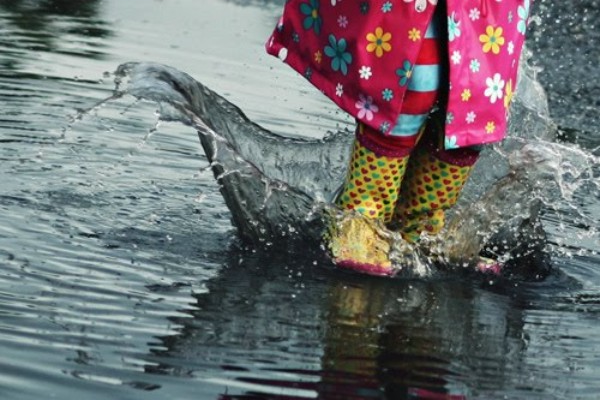 Что может быть интересней и приятней  для ребенка как пошлепать по лужам, и ручейкам. Позвольте ребенку порезвиться и померить водоемы. Радость и воспоминания об этом останутся на долгие годы, а одежду можно постирать и высушить. Предложите ему не просто ходить по ним, но и побросать  в лужи камушки, палочки, листья и другие предметы. Обсуждайте, получаемый эффект, количество брызг, что тонет, что нет, от чего появляются кольца, а от чего волны по воде и т.п. Будет весьма познавательно.Покажите, как с помощью лопатки можно разветвлять и разводить протоки ручейков. Как можно пускать по ним кораблики – как разнообразные палочки и веточки, так и предварительно взятый с собой из дома игрушечный кораблик на веревочке и без.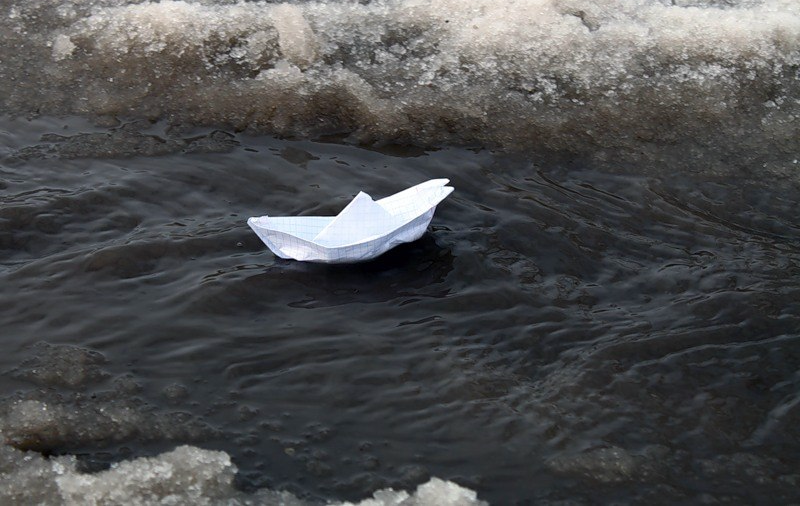 Я в весенний ручеёк, Запущу кораблик, Пусть к реке большой плывёт, Весело сигналит. На борту его - Весна, Ветерочек гонит, Полон трюм его тепла, Вдаль волна уносит.Л. АлейниковаКораблики можно сделать из чего угодно – бумаги или картона, коробок, веточек, скорлупы грецких орехов, пластмассовых бутылок.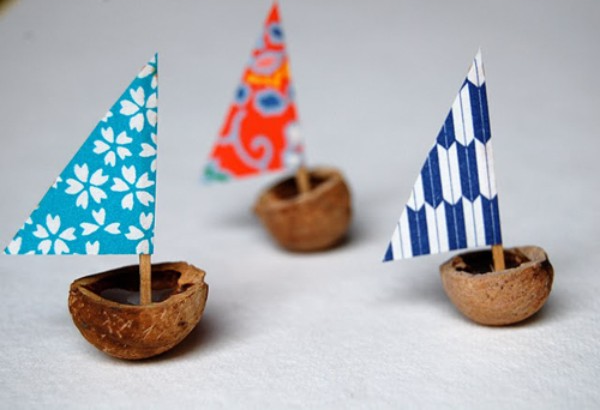 Наблюдения – исследования.Расскажите ребёнку о весне все – откуда и куда текут ручьи, почему назревают почки и что такое проталины. К чему готовится сейчас природа – и что будет дальше (расцветут подснежники, прилетят с юга птички, вырастет свежая травка, листики на деревьях.  Отправьтесь на охоту за природными объектами и предметамиНайдите что-то: - определенного цвета;- сухое, мокрое, блестящее или прекрасное;- маленькое или большое;- что дует ветер, что плывет по ручью; - что ползет, кто летит;- придумайте свои идеи для находок!Ищите природу в неожиданных местахДаже в большом городе всегда можно найти островки жизни:  в трещинах на асфальте или под лестницами, заброшенных пустырях и даже по краям лужаек с искусственной травой. Поэтому не стоит расстраиваться, если вы не живете по соседству с живописным полем, дремучим лесом.Исследуйте дыры, норы и грязьВыройте ямку в каком-нибудь заброшенном углу, налейте туда воды и понаблюдайте за происходящим. Спросите у малыша, куда, по его мнению, девается жидкость. Поиграйте с грязью,  пропустите ее сквозь пальцы, попрыгайте через яму или даже заскочите в нее. Когда закончите развлекаться, засыпьте отверстие, а через пару месяцев вернитесь на место, чтобы посмотреть, что здесь выросло. Рисование мелками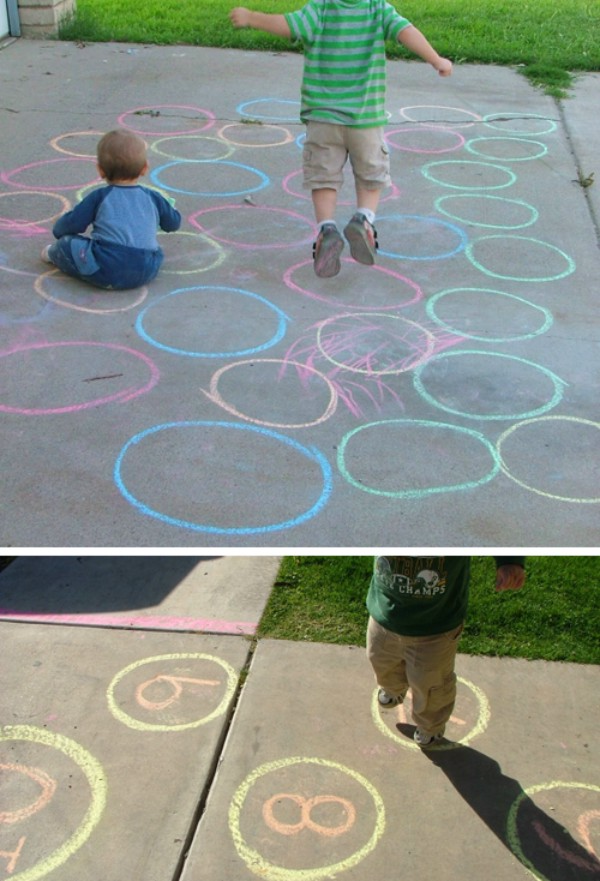 Рисование мелками на асфальте – очень любимое детьми занятие. Помимо традиционной игры в «классики», можно придумать множество развивающих и интересных игр – например, нарисовать разноцветные круги и давать задание ребенку прыгать только в кружки определенного цвета, или на определенные цифры/буквы.А можно проявить фантазию и дополнить рисунки подручными материалами.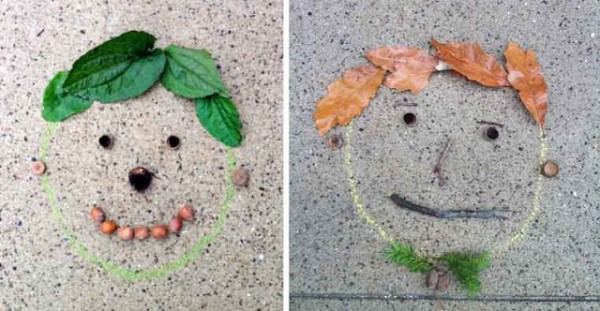 Велосипеды, самокаты, роликиСезон открыт! Катание на велосипедах, самокатах и роликовых коньках не только увлекательное развлечение, но и очень полезное, так как у ребенка развивается координация движений, моторика и создается необходимая нагрузка на мышцы.Прогулки по парку/лесу/городу/набережнымПрогулки на свежем воздухе – это отличная возможность замечательно провести время с ребенком. Их можно сделать яркими и запоминающимися. Само по себе времяпровождение на свежем воздухе отлично сказывается на здоровье детей. К тому же можно сделать прогулки максимально полезными и интересными, рассказывая малышу обо всем, что он видит: в парке и лесу – это новые растения и животные, на набережной – речной порт и водный транспорт. Даже гуляя по городу для ребенка много интересного вокруг – достопримечательности, площади, скверы, необычные здания. Во время прогулок ребенок может познакомиться и поиграть с другими детьми. А еще в парках можно прокатиться на аттракционах – вот где настоящее веселье для детей и огромное количество положительных эмоций!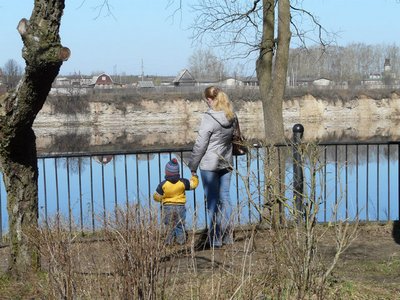 Читаем весенние стихи ВЕСНА  Будит ласково весна Всю природу ото сна. Засветило солнце ярче, Заглянуло в каждый дом. Даже дышится иначе – Аромат весны кругом! После зимней тишины Веси звуками полны. Слышно, как сосульки тают, Ручейки, журча, текут, С юга птицы прилетают И поют, поют, поют! И весенние капели Целый день выводят трели. Вот и лес зашевелился, Растормошенный весной, И подснежник появился, Всё украсив синевой. Наконец зима ушла, Поупрямившись немного, И морозы унесла,  Уступив весне дорогу. (Лариса Шишова)ЛАСТОЧКАМилая певунья, Ласточка родная, К нам домой вернулась Из чужого края. Под окошком вьется С песенкой живою: «Я весну и солнце Принесла с собою...» (К. Льдов (К. Н. Розенблюм))Поставленный на постСамой весной,По стойке "смирно",Опустив ладошки,В перчатках белых,Словно часовой,Стоит подснежникНа озябшей ножке.(Владимир Орлов)Весенняя арифметикаВычитаем!НачинаемИзо всех ручьев и рекВычитать и лед и снег.Если вычесть снег и лед,Будет птичий перелет!Сложим солнышко с дождем...И немного подождем...И получим травы.Разве мы не правы?(Эмма Мошковская)Рассеянная зима Ещё кругом стоят Деревья голые, А с крыши капли Капают весёлые.Зима куда-то Убежала в панике И очень плохо Закрутила краники.На полянке, у тропинки Пробиваются травинки. С бугорка ручей бежит. А под ёлкой снег лежит.Заходер Б.Весна пришла. Бегут ручьи. Журчат, смеются, веселы... И острые носы свои Сосульки с крыши свесили. Но вот висят они и очень Мучаются, маются. У них лишь вечером и ночьюНасморк прекращается. А днём опять носам беда. Сливаясь с шумом уличным, Не просто капает вода- Уходит жизнь сосулечья.Т. ГусароваВот некоторые идеи игр, которые можно провести на прогулке весной:Идея 1. Посчитай птиц. Весной природа оживает. И даже если листочки еще не успели появиться на свет, то птицы уже начали радоваться теплу и запахам, которыми богат весенний воздух. С ребенком, который умеет считать, можно поиграть в такую игру: кто заметит больше птиц за время прогулки. Закончить игру можно следующим образом: покормите птиц пшеном или специальным кормом .Идея 2.Охота за цветами. Выберите какой-либо цвет и начинайте искать его во всем, что встречается на пути. Кто увидит больше предметов выбранного цвета?Идея 3. Шаги лилипута. В эту игру хорошо играть нескольким детям. Выберите цель и наметьте линию старта. Пусть дети посоревнуются: кто быстрее пройдет дистанцию лилипутскими шагами (это такие шаги, когда нога при шаге ставится впритык к другой ноге).Идея 4. Пускаем солнечных зайчиков. Если погода солнечная, не забудьте прихватить с собой зеркальце. Малыш будет рад сделать день еще более солнечным, пуская солнечные блики на дома и деревья. Выберите какую-нибудь отдаленную цель и потренируйтесь, кто сможет запустить зайчика так далеко.Идея 5. Пускаем пузыри … в плавание! Пускать в плавание по лужам можно не только кораблики, но и пузыри. На воде они будут держаться дольше, и переливаться всеми красками. Наблюдение за такими пловцами – сплошное удовольствие.Идея 6. Охота за словами и буквами. Если ребенок знает буквы, можно поиграть в игру, похожую на «Охоту за цветами»! Только теперь ребенок и взрослый ищут вокруг предметы, которые начинаются на выбранную букву. Можно выбрать разные буквы. Например, Вы ищите слова на букву «а», а ребенок – на букву «м». Кто найдет больше предметов?Идея 7. Музыка природы. В саду, парке или в лесу непременно слушайте звуки природы. Наслаждайтесь пением и щебетом птиц. Если быть внимательными, можно услышать звук упавшей ветки, скрип деревьев... Конечно, замечать все это ребенок научится далеко не сразу. Но это не так важно. Главное – привлечь его внимание к окружающему миру, научить наблюдать за ним и радоваться.              А самым простым развлечением будет смена привычного маршрута. И пусть дорогу выбирает ребёнок. Обыграйте это как настоящее путешествие. Обсуждайте увиденное, подмечайте всё интересное и неизвестное.Хорошо погуляв, даже возвращаться домой приятнее. Можно будет вспоминать увиденное, и строить планы на будущие прогулки. По дороге домой попытайтесь вместе с ребенком вспомнить, что вы делали на прогулке, спланируйте следующую прогулку. Так дорога покажется короче.Старайтесь больше времени проводить на свежем воздухе, ежедневные прогулки полезны для здоровья. Интересных, увлекательных открытий и новых впечатлений!